Joyeux NoëlTranslate each of the boxes. Decide which category it falls into and colour the box box in the correct corresponding colour to create a Christmas picture.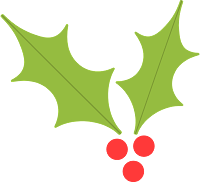 AnswersJe vais mangerIl va écouterNous allons voirLe sapinElle va adorerJe vais étudierNous allons attendreJe vais allerTu vas chanterJe vais regarderJ’ai mangéJe vais porterVous allez choisirJe vais chanterIl va regarderJe vais danserJ’ai jouéJe suis alléJ’ai faitJe vais faireTu vas êtreNous allons fêterElle a vuNous avons danséJ’ai buJ’ai luTu as regardéJe vais avoirJ’ai regardéJ’ai décoréJ’ai visitéJ’ai vuJ’ai étéElle a chantéElle a écoutéNous allons écouterNous allons allerNous allons lireFantastiqueIl va parlerJe vais monterNous allons parlerJe vais voirJe vais boireJe joueJe mangeJe vaisJe vais décorerElle va fairePresent tense (3)Perfect tense  (16)Future tense (28)Noun (1)Adjective (1)Je vais mangerIl va écouterNous allons voirLe sapinElle va adorerJe vais étudierNous allons attendreJe vais allerTu vas chanterJe vais regarderJ’ai mangéJe vais porterVous allez choisirJe vais chanterIl va regarderJe vais danserJ’ai jouéJe suis alléJ’ai faitJe vais faireTu vas êtreNous allons fêterElle a vuNous avons danséJ’ai buJ’ai luTu as regardéJe vais avoirJ’ai regardéJ’ai  décoréJ’ai visitéJ’ai vuJ’ai étéElle a chantéElle a écoutéNous allons écouterNous allons allerNous allons lirefantastiqueIl va parlerJe vais monterNous allons parlerJe vais voirJe vais boireJe joueJe mangeJe vaisJe vais décorerElle va faire